 ФГБОУ ВО КрасГМУ им. проф. В.Ф.Войно-Ясенецкого Минздрава России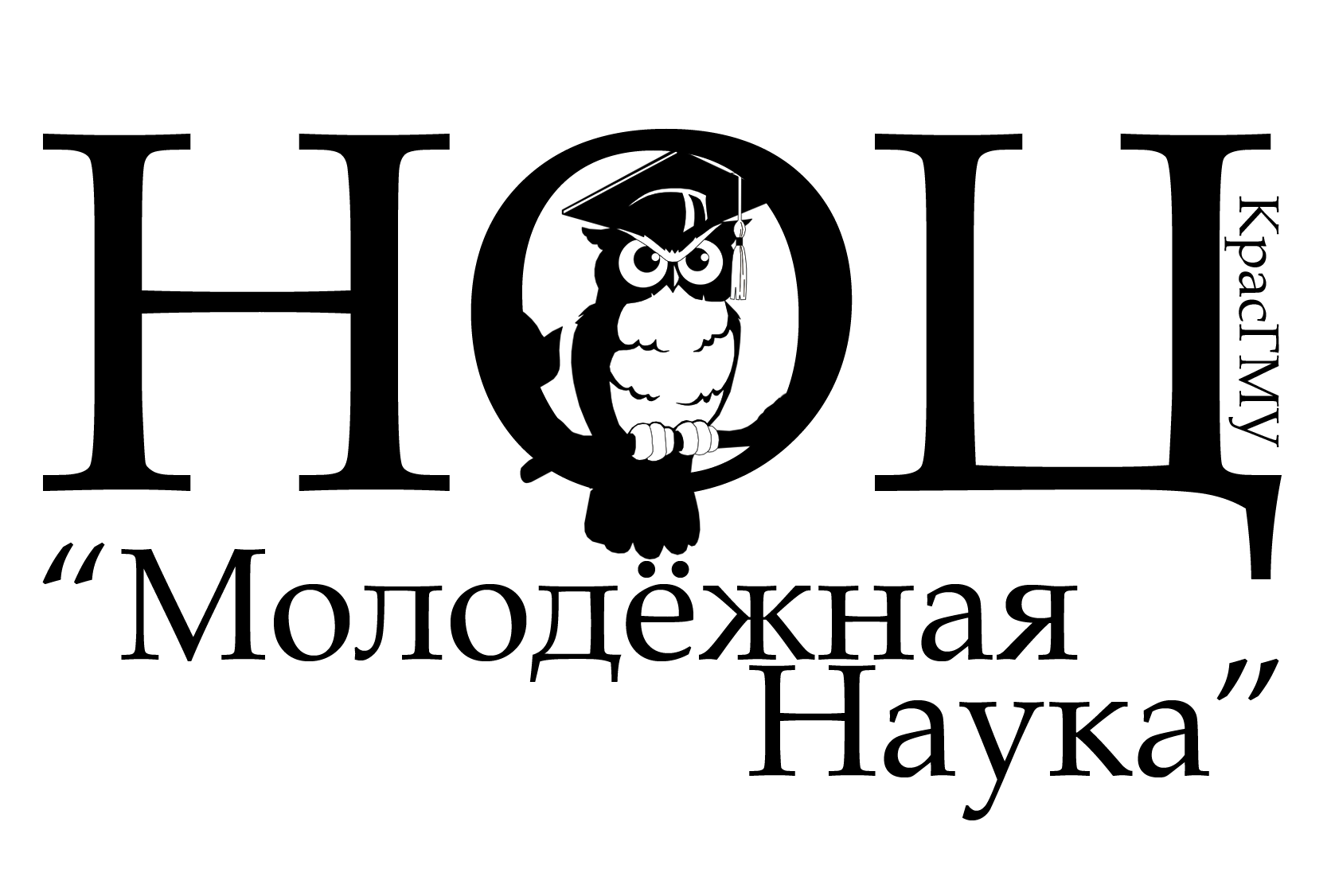 «Фестиваль молодежной науки-2018»«Юбилейная итоговая студенческая научно-практическая конференция с международным участием, посвященная 110-летию профессора П.Г. Подзолкова»ДАТЫ ПРОВЕДЕНИЯ: 16-20 АПРЕЛЯ 2018Контактная информацияФедеральное государственное бюджетное образовательное учреждение высшего образования "Красноярский государственный медицинский университет имени профессора В.Ф.Войно-Ясенецкого" Министерства здравоохранения Российской ФедерацииНОЦ «Молодежная наука»Адрес: Россия, Красноярский край, г. Красноярск, 660022 ул. Партизана Железняка, 1, каб. 3-02; тел. +7(391)254-38-36 , e-mail: NaukaKrasgmu@gmail.comСтраница на сайте КрасГМУ: http://krasgmu.ru/index.php?page[common]=dept&id=2093Руководитель НОЦ «Молодежная наука» – доктор медицинских наук, Маркелова Надежда Михайловна, e-mail: markelova_nadya@mail.ru, тел. +7(913)538-38-36.Заместитель руководителя НОЦ «Молодежная наука» – Орлова Ирина Игоревна, e-mail:  matiz270@mail.ru, тел. +7(950)409-80-82Наша группа ВКонтакте: https://vk.com/noc_krasgmuМы в инстаграме: https://www.instagram.com/umnayasova/Наши хештеги: #наукавКрасГМУ #scienceKrasGMU #НОЦмолодежнаянаука #umnayasovaПрограмма фестиваля16 апреля 2018 (пн): 
9.00-14.00 Регистрация иногородних участников Фестиваля
15.00 Торжественное открытие «Фестиваля молодежной науки -2018»
15.00 Секция школьников
16.00 Конкурс лучших работ в области гистологии, патоморфологии и общей патологии им. проф. П.Г. Подзолкова

17 апреля 2018 (вт): 
9.00-13.00 Работа итоговой студенческой конференции, секционные заседания юбилейной итоговой студенческой научно-практической конференции с международным участием, посвященной 140-летию профессора В.Ф. Войно-Ясенецкого
15.00-17.00 Просмотр научно-популярного фильма

18 апреля 2018 (ср): 
9.00 Экскурсии для иногородних студентов
13.00 Конкурс «Сложный клинический случай»
14.00 Конкурс студентов и молодых ученых «Молодой организатор здравоохранения» имени профессора В.К. Сологуба
16.00 Конкурс лучших гуманитарных студенческих работ имени профессора А.Н. Орлова 
18.00 Конкурс Science Slam

19 апреля 2018 (чт): 
13.00 Конкурс лучших хирургических работ им. проф. В.Ф. Войно-Ясенецкого
15.00 Конкурс лучших студенческих работ в области неврологии, нейрофизиологии и нейрогенетики «Лучшая научная идея» имени профессора В.А. Руднева
15:00 Конкурс IT – изобретений
17.00 Площадка «Case-study» (командный конкурс)

20 апреля 2018 (пт): 
13.00 Конкурс на лучшее изобретение для обучения с использованием симуляционных образовательных технологий «Инновации в симуляционном обучении»
14.00 Конкурс лучших студенческих работ имени профессора И.И. Гительзона
16.00 Закрытие Фестиваля молодежной науки-2018
Секционные заседания состоятся по следующим направлениям работы научно-образовательных центров КрасГМУ*:Морфология  Фундаментальная медицина Патологическая анатомия и судебная медицинаКардиоваскулярная патологияНеврология, медицинская генетика и восстановительная медицинаТерапияОбщая и гнойная хирургияНейрохирургия, травматология, ортопедияУрология и онкологияОфтальмология, оториноларингология и челюстно-лицевая хирургияАнестезиология, реаниматология, интенсивная терапия, неотложные состоянияСтоматология Экономика и организация здравоохранения ПедиатрияАкушерство и гинекологияМолекулярная и трансляционная медицина. Биофизика, биоинженерия и биотехнология Инфекционные болезни (инфекционные болезни, детские инфекции, фтизиатрия)ДерматовенерологияФармацияФармакологияПсихология, психиатрия и педагогикаМедицинская кибернетика, информатика, медицинская физика Гуманитарная секция Научная секция на английском языке Секция ЗОЖ Секция студентов медицинских колледжейСекция школьников (п/секция №1 Биология, п/секция №2 Химия) – количество и названия секций в программе конференции могут быть изменены, окончательное формирование секций будет осуществляться оргкомитетом конференции в зависимости от количества докладов и их тематики.Форма участия в фестивале иногородних участников:Устный доклад на секционном заседании + публикация тезисов в сборнике материалов конференции (участие бесплатное)Формы участия в секционных заседаниях участников из КрасГМУ:*Кроме секционных заседаний участники из КрасГМУ могут участвовать в любом конкурсе (для ординаторов, аспирантов есть ограничения, см. ниже пункты заявок на конкурсы)*Сроки и формы подачи заявок см. в соответствующих пунктах ниже1. Устный доклад + публикация тезисов2. Стендовый доклад + публикация тезисов3. Доклад на одном из именных конкурсов: В.Ф.Войно-Ясенецкого, И.И.Гительзона, Подзолкова, В.А.Руднева, В.К.Сологуба, А.Н.Орлова. Даты подачи заявок (участники из КрасГМУ и иногородние участники):*Конечные даты включаются в срок подачи.На участие в секционных заседаниях - до 30 марта 2018На участие в именных конкурсах (только для участников из КрасГМУ)  – до 10 апреля 2018 Обратите внимание!*Иногородним участникам: По прибытии в Красноярск при себе необходимо иметь копию паспорта (листа с фотографией и листа с пропиской) и копию свидетельства ИНН.Присутствие гостей желательно на все дни проведения конференции (с 16 по 20 апреля 2018 г.)! Ждем всех желающих! Будет интересно!*Для студентов КрасГМУ им. проф. В.Ф. Войно-Ясенецкого: Участвовать в секционных заседаниях могут работы, прошедшие внутрикафедральный отборочный этап (не более 7-ми устных докладов на одну секцию). *НОЦ «Молодежная наука» оставляет за собой право отбора работ! *С одним докладом может выступать только один докладчик (без соавторов). Принимать участие в дискуссии может только докладчик*Публикация бесплатная. *Количество статей от одного автора не ограничено;*Одна работа может быть подана для участия на нескольких секциях.Авторами являются обучающиеся (не более 4х) и научные руководители (не более 2х)Для участия необходимо пройти онлайн-регистрацию с обязательной подачей тезисов:https://goo.gl/forms/WpXfQBD1UkOW8Dpp1Правила написания тезисов:Текст должен состоять из 4 частей: Введение, Материалы и методы, Результаты, Выводы.Объем каждого пункта строго ограничен: “Введение” - не более 250 символов, “Материалы и методы”- не более 500 символов , “Результаты” - не более 500 символов, “Выводы” - не более 250 символов. Весь текст подается через гугл-форму во время регистрации. Заявки для участия в именных конкурсахТолько участники фестиваля из КрасГМУ; Для участия в именном конкурсе (16.04.17 - 20.04.17) необходимо подать заявки до 30 (включительно) марта 2018 года: https://goo.gl/forms/2EkTqgWN9RXHpjEW2Заявки для участия в Science Slam Только участники фестиваля из КрасГМУ;Для участия в конкурсе Science Slam (18 апреля 2018) подать заявку можно до 30 (включительно) марта 2018 годаНа электронную почту NaukaKrasgmu@gmail.com (с ТЕМОЙ письма: «ЗАЯВКА_SLAM_ФАМИЛИЯ УЧАСТНИКА»);Заявки для участия в конкурсе Сложных Клинических Случаев(клинические случаи вашей практической деятельности, заслуживающие отдельного внимания)Только студенты (в том числе иногородние)Для участия в конкурсе сложных клинических случав Подать заявку до 30 (включительно) марта 2018 года На электронную почту NaukaKrasgmu@gmail.com (с ТЕМОЙ письма: «ЗАЯВКА_КЛИНСЛУЧАЙ_ФАМИЛИЯ УЧАСТНИКА»);Форма заявки для участия в конкурсе Сложных Клинических Случаев:ФИОФакультет, группа; Тема выступленияАдрес эл. ПочтыКонтактный телефонЗаявки для участия в командном конкурсе Case-studyТолько студенты (в том числе иногородние) – студентами собирается команда 2-5 человекДля участия в командном конкурсе Case-study (19.04.18) необходимо подать заявку до 30 (включительно) марта 2018 года На электронную почту NaukaKrasgmu@gmail.com (с ТЕМОЙ письма: «ЗАЯВКА_Case-study»);В письме указать - ФИО участников, группу, факультет, контактные данные капитана команды.Заявки для участия в конкурсе IT-изобретенийТолько студенты (в том числе иногородние)Для участия в конкурсе IT-изобретений (19.04.18) необходимо подать заявку до 30 (включительно) марта 2018 года На электронную почту NaukaKrasgmu@gmail.com (с ТЕМОЙ письма: «ЗАЯВКА_IT_ФАМИЛИЯ УЧАСТНИКА»);Форма заявки для участия в конкурсах «Инновации в симуляционном обучении» и IT-изобретений: ФИО, факультет, группа; Направление инновации / название (суть) изобретенияАдрес эл. ПочтыКонтактный телефонОписание вашей идеи или изобретения с возможными фотографиями, другими прикрепленными файлами, позволяющими максимально понятно донести суть проектаЗаявки для участия в конкурсе на лучшее изобретение для обучения с использованием симуляционных образовательных технологий «Инновации в симуляционном обучении»Для участия в конкурсе «Инновации в симуляционном обучении» необходимо подать заявку до 30 (включительно) марта 2018 года На электронную почту NaukaKrasgmu@gmail.com (с ТЕМОЙ письма: «ЗАЯВКА_СИМОБУЧ_ФАМИЛИЯ УЧАСТНИКА»);Ждем всех на неделе науки в КрасГМУ!!!